Publicado en Albalate de Zorita-Guadalajara el 04/02/2021 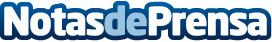 Emotiva celebración de San Blas en Albalate de ZoritaMuchos, como el botarga Antonio Hidalgo, le han pedido que se lleve por fin la pandemia, en una celebración religiosa que se ha oficiado dos veces, para permitir a todos los albalateños acudir a misa, debido a la restricción en el aforo del templo como una de las medidas preventivas antiCOVID19Datos de contacto:Javier Bravo606411053Nota de prensa publicada en: https://www.notasdeprensa.es/emotiva-celebracion-de-san-blas-en-albalate-de Categorias: Gastronomía Viaje Artes Visuales Historia Castilla La Mancha http://www.notasdeprensa.es